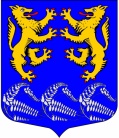 СОВЕТ ДЕПУТАТОВМУНИЦИПАЛЬНОГО ОБРАЗОВАНИЯ«ЛЕСКОЛОВСКОЕ СЕЛЬСКОЕ ПОСЕЛЕНИЕ»ВСЕВОЛОЖСКОГО МУНИЦИПАЛЬНОГО РАЙОНАЛЕНИНГРАДСКОЙ ОБЛАСТИЧЕТВЕРТОГО СОЗЫВАРЕШЕНИЕО внесении  дополнений в решение совета депутатовот 23 июня 2020 №26 «Об установлении земельного налога на территории муниципального образования «Лесколовское сельское поселение» Всеволожского муниципального района Ленинградской области       В соответствии с Федеральным законом от 06.10.2003 № 131-ФЗ «Об общих принципах организации местного самоуправления в Российской Федерации»,  Налоговым кодексом Российской Федерации,  руководствуясь Уставом МО «Лесколовское сельское поселение» и в целях приведения решения в соответствие с действующим законодательством Российской Федерации, совет депутатов муниципального образования  принялРЕШЕНИЕ:1.Внести  в решение совета депутатов от 23.06.2020 №26 «Об установлении земельного налога на территории муниципального образования «Лесколовское сельское поселение» Всеволожского муниципального района Ленинградской области» изменение, дополнив пунктом 3.1. следующего содержания: «3.1.В соответствии с п.2 статьи 387  Налогового кодекса РФ установить налоговые льготы в виде освобождения от уплаты земельного налога в отношении следующих категорий налогоплательщиков: - организации, включенные в сводный реестр организаций оборонно-промышленного комплекса».         2. Опубликовать настоящее решение в газете «Лесколовские вести» и разместить на официальном сайте муниципального образования «Лесколовское сельское поселение» в информационно-телекоммуникационной сети Интернет.        3. Настоящее решение вступает в законную силу с 1 января 2024 года. Глава муниципального образования                                           А.Л. Михеев«07» июня 2023 годадер. Верхние Осельки№ 25